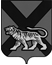 ТЕРРИТОРИАЛЬНАЯ ИЗБИРАТЕЛЬНАЯ КОМИССИЯ МИХАЙЛОВСКОГО РАЙОНАРЕШЕНИЕВ связи с назначением досрочных выборов  главы Сунятсенского сельского поселения на  10 сентября 2017  года, в соответствии со статьями 27, 28, 29, частью 6 статьи 42 Избирательного кодекса Приморского края территориальная избирательная комиссия  Михайловского района РЕШИЛА:1. Утвердить текст обращения территориальной избирательной комиссии Михайловского района к избирательным объединениям, имеющим право выдвигать кандидатов на досрочных  выборах главы Сунятсенского сельского поселения, назначенных на 10 сентября  2017 года (прилагается). 2. Опубликовать настоящее решение в газете «Вперед» и разместить на официальном сайте администрации Михайловского муниципального района в разделе «Территориальная избирательная комиссия Михайловского района» в информационно-телекоммуникационной сети «Интернет» по адресу: www.tik@mikhprim.ru.Председатель комиссии                                                    Н.С. ГорбачеваСекретарь комиссии                                                          В.В. ЛукашенкоВниманию избирательных объединений,НА ДОСРОЧНЫХ ВЫБОРАХ ГЛАВЫ СУНЯТСЕНСКОГО СЕЛЬСКОГО ПОСЕЛЕНИЯТерриториальная избирательная комиссия Михайловского района  напоминает избирательным объединениям, имеющим право выдвигать кандидатов на досрочных  выборах главы Сунятсенского сельского поселения, назначенных на  10 сентября 2017 года, о том, что в соответствии с частью 6 статьи 42 Избирательного кодекса Приморского края  избирательные объединения обязаны извещать избирательную комиссию, организующую выборы, о проведении мероприятий, связанных с выдвижением своих кандидатов на должность главы Сунятсенского сельского поселения, не позднее чем за один день до дня проведения мероприятия при его проведении в пределах населенного пункта, в котором расположена избирательная комиссия, и не позднее чем за три дня до дня проведения мероприятия при его проведении за пределами указанного населенного пункта и допускать представителей избирательной комиссии соответствующего уровня на указанные мероприятия.           Проведение съезда (конференции, общего собрания) ее регионального отделения, общего собрания иного структурного подразделения политической партии, а в случаях, предусмотренных Федеральным законом "О политических партиях", - соответствующего органа политической партии, ее регионального отделения или иного структурного подразделения), съезда (конференции, общего собрания) иного общественного объединения, его регионального или местного отделения  по выдвижению кандидатов возможно за 75 дней до дня голосования, но не ранее дня, следующего за днем официального опубликования решения о назначении выборов, с 18         2017 года.Информируем, что решение о назначении досрочных  выборов главы Сунятсенского сельского поселения, назначенных на 10 сентября  2017 года, опубликовано в газете « Вперед» от 17  июня  2017 года  №71 (11622).Адрес территориальной избирательной комиссии Михайловского района: 692651, Приморский край, с. Михайловка, ул. Красноармейская, д.16 , каб. № 109, тел./ факс 8 (42346) 2-30-67.15.06.2017с. Михайловка                          48/302УТВЕРЖДЕНОрешением территориальной избирательной комиссии Михайловского районаот     2017 года № 48/302